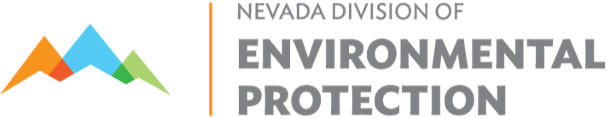 REV Sep 2011 Nevada Used Oil Collection Center	       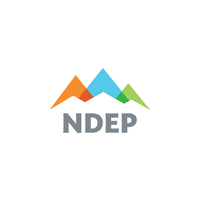 Registration ProgramUsed oil collection centers (UOCC) in  are required to register their operations with the Nevada Division of Environmental Protection (NDEP), Bureau of Waste Management (BWM).  After submittal of this form to BWM for processing, a confirmation of registration will be mailed to the facility.  Questions about completion of this form, or the used oil regulations in general (40 CFR Part 279) should be directed to the Business Environmental Program (BEP) at (800) 882-3233 or (702) 866-5927.For registration form instructions, see next page. Used  Registration (NVUOCC)FormINSTRUCTIONS1.  Registration TypeSection A:	Check the appropriate box as to whether this is an Initial or a Subsequent registration.  If this is a first-time submittal, check the Initial box.  An identification (ID) number, assigned by BWM during registration processing, will be transmitted to the facility via mail or e-mail.  PLEASE NOTE:  this number must be used on all future correspondence regarding the facility.  Check the Subsequent box if submitting changes to an existing registration and enter the facility’s UOCC or EPA ID number in the space provided.  Fill in only the form sections that have changed since the previous registration was submitted.Section B:	Check the appropriate box(es) that describe the type of generator from which the facility collects used oil. 2.   IdentificationEnter the UOCC facility’s name, physical location (street address), county, the facilities mailing address (if different from street address), a facility contact person and their phone number.  “SAME” may be entered in the mailing address field if it is the same as the location address.  Finally, please provide a brief description, and/or list the applicable North American Industry Classification System (NAICS) code(s), describing the facility’s operations.3.  Property Owner IdentificationEnter the property owner’s name, address, phone number, and the date ownership began.  For multiple owners, record them on a separate sheet of paper and submit it as an attachment.4.  General InformationDescribe the used oil storage container(s) used at the facility and list the total storage capacity.  Does the facility burn used oil in an on-site used oil burner?  Answer yes or no.  Sign and date the last section of the form.  After the form is completed, make a copy for your records and mail the form to: Division of Environmental ProtectionBureau of Sustainable Materials ManagementAttn:  UOCC Registration ProcessingUSED OIL COLLECTION CENTERRegistration FormUSED OIL COLLECTION CENTERRegistration FormUSED OIL COLLECTION CENTERRegistration FormUSED OIL COLLECTION CENTERRegistration FormUSED OIL COLLECTION CENTERRegistration FormUSED OIL COLLECTION CENTERRegistration FormUSED OIL COLLECTION CENTERRegistration FormUSED OIL COLLECTION CENTERRegistration FormUSED OIL COLLECTION CENTERRegistration Form1.	Registration Type (complete both Sections A & B below)1.	Registration Type (complete both Sections A & B below)1.	Registration Type (complete both Sections A & B below)1.	Registration Type (complete both Sections A & B below)1.	Registration Type (complete both Sections A & B below)1.	Registration Type (complete both Sections A & B below)1.	Registration Type (complete both Sections A & B below)1.	Registration Type (complete both Sections A & B below)1.	Registration Type (complete both Sections A & B below)Section A	Initial	SubsequentUOCC ID or  EPA ID number (if known):Section A	Initial	SubsequentUOCC ID or  EPA ID number (if known):Section B – check all that apply:	 for households/do-it-yourselfers 	as 	defined in 40 CFR 279.30	 for Other Generators as defined 	in 40 CFR 279.31	Used oil Aggregation Point as defined in 40 CFR 	279.32Section B – check all that apply:	 for households/do-it-yourselfers 	as 	defined in 40 CFR 279.30	 for Other Generators as defined 	in 40 CFR 279.31	Used oil Aggregation Point as defined in 40 CFR 	279.32Section B – check all that apply:	 for households/do-it-yourselfers 	as 	defined in 40 CFR 279.30	 for Other Generators as defined 	in 40 CFR 279.31	Used oil Aggregation Point as defined in 40 CFR 	279.32Section B – check all that apply:	 for households/do-it-yourselfers 	as 	defined in 40 CFR 279.30	 for Other Generators as defined 	in 40 CFR 279.31	Used oil Aggregation Point as defined in 40 CFR 	279.32Section B – check all that apply:	 for households/do-it-yourselfers 	as 	defined in 40 CFR 279.30	 for Other Generators as defined 	in 40 CFR 279.31	Used oil Aggregation Point as defined in 40 CFR 	279.32Section B – check all that apply:	 for households/do-it-yourselfers 	as 	defined in 40 CFR 279.30	 for Other Generators as defined 	in 40 CFR 279.31	Used oil Aggregation Point as defined in 40 CFR 	279.32Section B – check all that apply:	 for households/do-it-yourselfers 	as 	defined in 40 CFR 279.30	 for Other Generators as defined 	in 40 CFR 279.31	Used oil Aggregation Point as defined in 40 CFR 	279.322.	 Identification2.	 Identification2.	 Identification2.	 Identification2.	 Identification2.	 Identification2.	 Identification2.	 Identification2.	 IdentificationName of Name of Name of Name of Name of Name of CountyCountyCountyStreet address (physical address)Street address (physical address)Street address (physical address)Street address (physical address)Street address (physical address)CityCityCityZipMailing address (if different than physical address)Mailing address (if different than physical address)Mailing address (if different than physical address)CityCityCityStateStateZip contact person contact person contact person contact person contact personPhonePhonePhonePhoneFacility description and/or NAICS Code (i.e. Auto Parts Store, Repair Shop, etc.)Facility description and/or NAICS Code (i.e. Auto Parts Store, Repair Shop, etc.)Facility description and/or NAICS Code (i.e. Auto Parts Store, Repair Shop, etc.)Facility description and/or NAICS Code (i.e. Auto Parts Store, Repair Shop, etc.)Facility description and/or NAICS Code (i.e. Auto Parts Store, Repair Shop, etc.)Facility description and/or NAICS Code (i.e. Auto Parts Store, Repair Shop, etc.)Facility description and/or NAICS Code (i.e. Auto Parts Store, Repair Shop, etc.)Facility description and/or NAICS Code (i.e. Auto Parts Store, Repair Shop, etc.)Facility description and/or NAICS Code (i.e. Auto Parts Store, Repair Shop, etc.)3.	Property Owner Identification3.	Property Owner Identification3.	Property Owner Identification3.	Property Owner Identification3.	Property Owner Identification3.	Property Owner Identification3.	Property Owner Identification3.	Property Owner Identification3.	Property Owner IdentificationProperty Owner NameProperty Owner NameProperty Owner NameProperty Owner NameProperty Owner NamePhonePhonePhonePhoneProperty Owner’s Address (mailing)Property Owner’s Address (mailing)Property Owner’s Address (mailing)Property Owner’s Address (mailing)Property Owner’s Address (mailing)Date ownership beganDate ownership beganDate ownership beganDate ownership beganCityCityCityCityCityStateStateStateZip4.	General Information 4.	General Information 4.	General Information 4.	General Information 4.	General Information 4.	General Information 4.	General Information 4.	General Information 4.	General Information Describe type of used oil storage container(s) at facility (e.g.  tanks, drums, steel, plastic, double walled, etc)Describe type of used oil storage container(s) at facility (e.g.  tanks, drums, steel, plastic, double walled, etc)Describe type of used oil storage container(s) at facility (e.g.  tanks, drums, steel, plastic, double walled, etc)Describe type of used oil storage container(s) at facility (e.g.  tanks, drums, steel, plastic, double walled, etc)List total used oil storage capacity (gallons)List total used oil storage capacity (gallons)List total used oil storage capacity (gallons)List total used oil storage capacity (gallons)List total used oil storage capacity (gallons)Does the facility burn used oil in an on-site used oil burner?								  Yes			  NoDoes the facility burn used oil in an on-site used oil burner?								  Yes			  NoDoes the facility burn used oil in an on-site used oil burner?								  Yes			  NoDoes the facility burn used oil in an on-site used oil burner?								  Yes			  NoDoes the facility burn used oil in an on-site used oil burner?								  Yes			  NoDoes the facility burn used oil in an on-site used oil burner?								  Yes			  NoDoes the facility burn used oil in an on-site used oil burner?								  Yes			  NoDoes the facility burn used oil in an on-site used oil burner?								  Yes			  NoDoes the facility burn used oil in an on-site used oil burner?								  Yes			  NoCertification Statement:  I certify that the information submitted is, to the best of my knowledge and belief, true, accurate and complete.Certification Statement:  I certify that the information submitted is, to the best of my knowledge and belief, true, accurate and complete.Certification Statement:  I certify that the information submitted is, to the best of my knowledge and belief, true, accurate and complete.Certification Statement:  I certify that the information submitted is, to the best of my knowledge and belief, true, accurate and complete.Certification Statement:  I certify that the information submitted is, to the best of my knowledge and belief, true, accurate and complete.Certification Statement:  I certify that the information submitted is, to the best of my knowledge and belief, true, accurate and complete.Certification Statement:  I certify that the information submitted is, to the best of my knowledge and belief, true, accurate and complete.Certification Statement:  I certify that the information submitted is, to the best of my knowledge and belief, true, accurate and complete.Certification Statement:  I certify that the information submitted is, to the best of my knowledge and belief, true, accurate and complete.SignatureName & Title (Type or Print)Name & Title (Type or Print)Name & Title (Type or Print)Name & Title (Type or Print)Name & Title (Type or Print)Name & Title (Type or Print)DateDateUsed Oil - Definitions Used Oil - Any oil that has been refined from crude oil or any synthetic oil that has been used and as a result of such use is contaminated by physical or chemical impurities. Used Oil Generator - Any person, by site, whose act or process produces used oil or whose act first causes used oil to become subject to regulation.Used Oil Collection Center - Any site or facility that is registered/licensed/ permitted/recognized by a state/county/municipal government to manage used oil and accepts/aggregates and stores used oil collected from used oil generators who bring used oil to the collection centers in shipments of no more than 55 gal.  Used oil collection centers may accept used oil from household “Do-it-Yourselfers” (DIYs).Household “Do-it-Yourselfer” Used Oil - Oil that is derived from households, such as used oil generated by individuals who generate used oil through the maintenance of their personal vehicles.Used Oil Aggregation Point - Any site or facility that accepts, aggregates, and/or stores used oil collected only from other used oil generation sites owned or operated by the owner or operator of the aggregation point, from which used oil is transported to the aggregation point in shipments of no more than 55 gal.  Used oil aggregation points may also accept used oil from household DIYs.